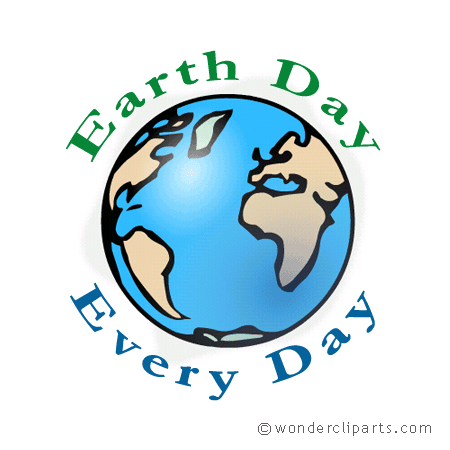 What’s Hop-peningWhat’s Hop-peningReadingRLK.9 I can compare and contrast familiar characters in stories.RFK.3c I can read common high frequency wordsLK5d I can tell the difference between similar verbsSight Words: again, first (came, away, could, why)Vocabulary: reduce, reuse, recycleWritingWK.3 I can write, draw and say what happened to tell a storyLK.2 I can use what I know about phonics to write wordsVocabulary: environmentSocial StudiesK.E.1 I can understand basic economic conceptsK.G.2 I can understand the interaction between humans and their environmentMathK.OA.1 I can show addition and subtraction up to 5 with objects or pictures.K.OA.2 I can solve addition and subtraction word problems up to 5.Vocabulary: unknown-number, partner 